Уважаемый Андрей Алексеевич !АНОО ДПО УИЦ «Селена» является социально ориентированной некоммерческой организацией. На протяжении нескольких лет занимается реализацией общественно-полезных программ в области образования и просвещения, в том числе для руководителей и специалистов предприятий малого и среднего бизнеса. АНОО ДПО УИЦ «Селена» признана победителем конкурса "Общественное признание 2016", учрежденного Общественной палатой Краснодарского края и еженедельником Юг-Times.В связи с многочисленными заявками работодателей на проведение информационно-обучающих семинаров по вопросам, связанным с основными направлениями деятельности предприятий, в том числе и в вопросах законодательства о проверках предприятий, а также положительными отзывами, по результатам ранее проведенных семинаров, нами готовится очередной семинар  по теме: «Практика приёма на работу иностранных граждан: Требования миграционного и трудового законодательства. Миграционный учёт: Новые положения закона. Практические рекомендации». Семинар будет проводиться 24 октября 2018 года по адресу: г.Краснодар, ул.Ставропольская, д. 80, УИЦ «Селена». Начало семинара в 10:00.В работе семинара принимают участие руководители и специалисты Управления по делам миграции ГУ МВД России по Краснодарскому краю, Министерства  труда и социального развития Краснодарского края,  Государственной инспекции труда в Краснодарском крае, Управления ФНС России по Краснодарскому краю, юристы – практики.   С целью наиболее полного охвата целевой аудитории и эффективного использования возможностей информационного семинара просим оказать поддержку в информировании работодателей, вашего муниципального образования (программа семинара,  образец информационного объявления и форма заявки прилагаются) и разместить объявление о проводимом семинаре в новостных материалах на сайте, а также на информационных стендах администрации муниципального образования.Приглашаем так же для участия в работе семинара специалистов администрации Вашего муниципального образования.      Дополнительную информацию о семинарах  можно получить по тел. 8(861) 235-28-42, 8(861) 268-45-51  или сайте www.uicselena.com.           Заявку с указанием наименования организации, ФИО участников, реквизитов организации и информации для контактов (телефон, эл. почта) направлять по факсу 8 861 235 28 42 или по электронной почте ucselena@mail.ru.С уважением,                                                               Директор                                                                                                       С.Г. Жихарев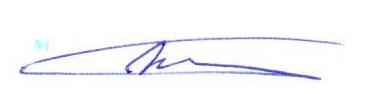 Исп.Яшина Виктория861 235 28 42861 268 45 518-918-45-44-377Программа семинара – практикума24.10.2018 г.Место проведения: г. Краснодар, ул. Ставропольская, 80, УИЦ «Селена»Тема: «Практика приёма на работу иностранных граждан: Требования миграционного и трудового законодательства. Миграционный учёт: Новые положения закона. Практические рекомендации»Порядок трудоустройства иностранных граждан в РФ.  Алгоритм и практика привлечения иностранной рабочей силы. Новый порядок осуществления миграционного учёта.(Представители Управления по делам миграции ГУ МВД  России по Краснодарскому краю)Трудоустройство и допуск к работе иностранного персонала: положения трудового законодательства.(Представители Государственной инспекции труда по Краснодарскому краю)Порядок определения региональными органами власти потребности в привлечении иностранных работников (квотирования ИРС). Оказание государственной услуги по выдаче заключения о привлечении и об использовании иностранной рабочей силы в рамках административного регламента.(Представители Министерства труда и социального развития Краснодарского края)Административная и судебная практика в сфере миграционного законодательства. Механизмы снижения рисков.(Юрист – практик в сфере миграционного законодательства)Глазами профессионала: О чем нужно знать работодателям, нанимающим иностранных работников. Риски, ответственность, практика.(Эксперт в сфере миграционного законодательства) Краткая характеристика последних изменений законодательства РФ и Краснодарского края в сфере миграции. Новации 2019 года.Ответы на вопросы участников семинара. Индивидуальные консультации.Уважаемые работодатели!        АНОО ДПО УИЦ «СЕЛЕНА» (лицензия на образовательную деятельность 23Л01 № 0002653 от 18.08.14г.), приглашает Вас и Ваших специалистов принять участие в  обучающем семинаре: «Практика приёма на работу иностранных граждан: Требования миграционного и трудового законодательства. Миграционный учёт: Новые положения закона. Практические рекомендации». (Программа семинара прилагается).       Семинар будет проводиться 24 октября 2018 года по адресу: г.Краснодар, ул.Ставропольская, д. 80, УИЦ «Селена». Начало семинара в 10:00.        В работе семинара принимают участие руководители и специалисты Управления по делам миграции ГУ МВД России по Краснодарскому краю, Министерства  труда и социального развития Краснодарского края,  Государственной инспекции труда в Краснодарском крае, Управления ФНС России по Краснодарскому краю, юристы – практики.           Участники семинара получают пакет методических материалов по тематике семинара и сертификат участника.        Предлагаем Вам заранее сформулировать свои вопросы и проблемные ситуации по теме семинара и направить по электронной почте  ucselena@mail.ru.Заявку с указанием наименования организации, ФИО участников, реквизитов организации  и информации для контактов (телефон, эл. почта) направлять по факсу 8 861 268 45 51 или по электронной почте  ucselena@mail.ru..Исп.Яшина Виктория861 235 28 42861 268 45 518-918-45-44-377ЗАЯВКАна участие в обучающем семинаре «Практика приёма на работу иностранных граждан: Требования миграционного и трудового законодательства. Миграционный учёт: Новые положения закона. Практические рекомендации»Автономная некоммерческая образовательная организация дополнительного профессионального образования Учебно-Инженерный центр «СЕЛЕНА»ОГРН –1132300005639, ИНН – 2310981075, КПП – 231001001350001, г. Краснодар, ул. Ставропольская, 80Тел.: 8 (861) 235-28-42e-mail: ucselena@mail.ru№ 137  от  «24»  сентября 2018 г.Главе муниципального образования Абинский район  Автономная некоммерческая образовательная организация дополнительного профессионального образования Учебно-Инженерный центр «СЕЛЕНА»ОГРН –1132300005639, ИНН – 2310981075, КПП – 231001001350001, г. Краснодар, ул. Ставропольская, 80Тел.: 8 (861) 268 45 51e-mail: ucselena@mail.ru№ 137  от  «24»  сентября 2018 г.Руководителю предприятияДиректор                        С.Г. Жихарев№ПозицияИнформацияНаименование организации-участникаИНН/КППБанковские реквизиты для договора:Фамилия Имя Отчество руководителяДолжность руководителяДействует на основании (подчеркнуть)Почтовый адресКонтактный телефон организации с телефонным кодом населенного пунктаФаксЭл. ПочтаКоличество участниковФамилия Имя Отчество участников (полностью)